111 學年度嘉義市林森國民小學辦理防災教育成果表3-5.學校是否將本市防災教育網站連結至學校網站首頁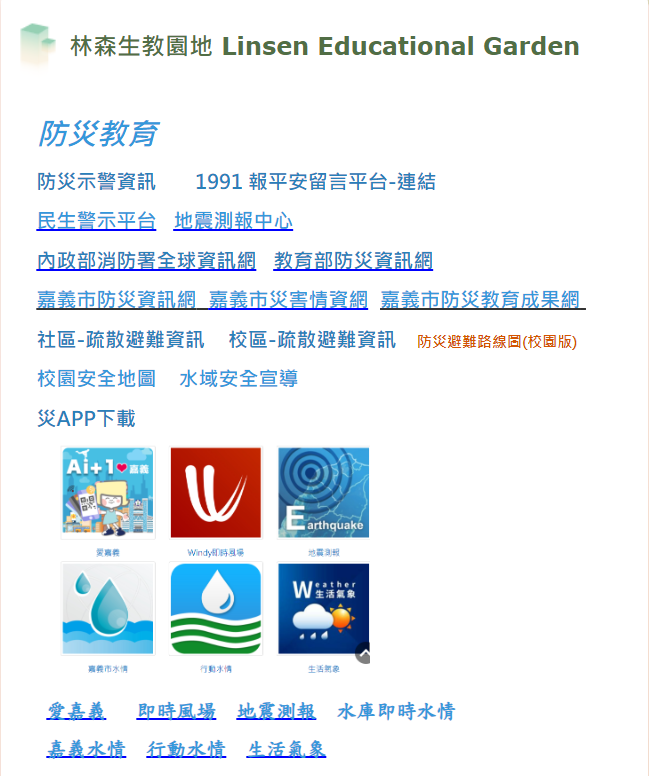 